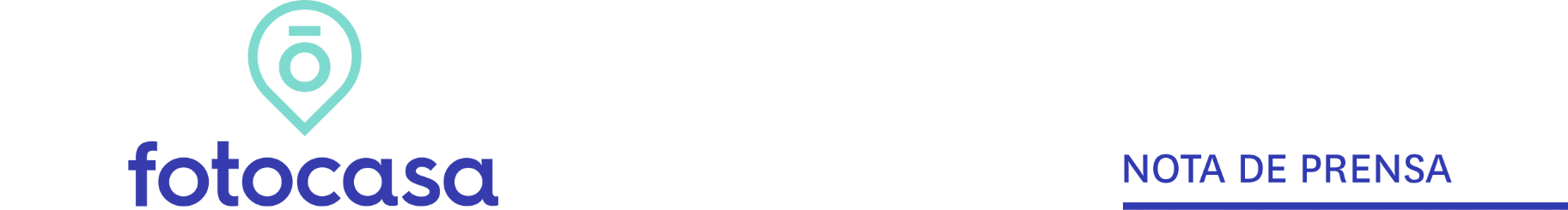 EL ALQUILER VACACIONAL EN ESPAÑA EN 2019El 16% de los propietarios pondría su vivienda como alquiler vacacionalOtro 3% asegura que ya ha entrado de forma regular en el mercado vacacional y un 81% descarta totalmente entrar en este mercadoAndalucía, Cataluña y la Comunitat Valenciana son las comunidades en las que más proporción de propietarios que alquilan vivienda vacacional hayContar con una fuente de ingresos extra y la gran rentabilidad que ofrece el alquiler, principales motivos para poner la vivienda en alquiler vacacionalEl perfil del arrendador de vivienda vacacional es un hombre, de mediana edad, casado y con hijosMadrid, 14 de junio de 2019El 81% de los propietarios de primera o segunda residencia asegura que no pondría su vivienda en régimen de alquiler vacacional frente a un 16% que sí que se plantea hacerlo. De hecho, un 3% asegura que actualmente ya alquila o intercambia su residencia habitual o segunda residencia por cortos periodos de tiempo. Estos porcentajes son muy similares a los que se registraron en 2018, por lo que la intención de poner la vivienda en alquiler vacacional no ha variado respecto al pasado año. Esta es una de las principales conclusiones del estudio “Radiografía del mercado de la vivienda 2018-2019” realizado por el portal inmobiliario Fotocasa y que, en este caso, hace especial foco en la situación del alquiler turístico en España. “Los datos de este estudio muestran que el porcentaje de propietarios particulares que ha destinado una vivienda a alquiler vacacional en el último año es bajo y quienes se lo plantearían hacerlo también. Además, se observa que éste es mercado que tiene más  penetración entre los propietarios de vivienda en zonas costeras”, explica Beatriz Toribio, directora de Estudios de Fotocasa.Respecto a las comunidades autónomas en las que más propietarios que alquilan su vivienda como alquiler vacacional, destaca Andalucía, con un 26% del total, seguida de Cataluña (18%), la Comunitat Valenciana (13%), Madrid (7%) y País Vasco (4%).Tener una fuente de ingresos extra, el principal motivo para alquilar la viviendaLos propietarios de vivienda que ponen en alquiler vacacional o bien su primera residencia o bien una segunda residencia lo hacen principalmente porque es una fuente de ingresos. Así lo asegura el 34% de los propietarios que alquilan una vivienda vacacional. Le sigue otro 25% que dice alquilar una vivienda por la rentabilidad que ofrece este tipo de alquiler y otro 22% asegura que lo hace porque prefiere que la vivienda esté ocupada. En otra escala de prioridades, un 5% se decantó por esta fórmula de alquiler porque planea comprarse otra vivienda, un 4% porque se ha reactivado el mercado del alquiler y es buen momento para alquilar y un 3% está esperando a que suban más los precios para vender la vivienda que actualmente tiene en alquiler. Hombre, de mediana edad, casado y con hijos: el perfil del arrendador de vivienda vacacionalSi en 2018 el perfil del arrendador de vivienda vacacional estaba mucho más representado por mujeres (55%) que por hombres, en 2019 esta presencia ha cambiado ligeramente. Así, en 2019 el 53% de los arrendadores de vivienda vacacional son hombres frente al 47% de mujeres. Además, el tramo de edad entre 45 a 54 años es el más activo en este mercado (30%), seguido muy de cerca por el tramo entre 35 a 44 (29%), seguido del tramo entre 55 a 75 años (27%), el tramo entre 25 y 34 años (11%) y finalmente el tramo entre 18 y 24 es el menos activo (3%). La edad media que tienen los arrendadores de vivienda vacacional es de 47 años.Respecto a la clase social, el 40% de los arrendadores de vivienda son de clase social media-alta, seguido del 37% que es de clase alta, un 15% es de clase media, un 6% es de clase media-baja y un 1,3% es de clase baja.En cuanto a su situación familiar, el 57% de los arrendadores de vivienda vacacional vive con su pareja e hijos, el 21% vive solo en pareja, el 8% vive con sus padres y un 6% vive solo.Sobre el estudio “El alquiler vacacional en España en 2019”El portal inmobiliario Fotocasa ha realizado el informe “Radiografía del mercado de la vivienda 2018-2019”, en base a un exhaustivo análisis del equipo de Data & Insights de Adevinta en colaboración con el instituto de investigación The Cocktail Analysis. El estudio pretende dar continuidad a los informes presentados en 2018 y 2017. Los datos explotados parten del bloque dirigido al total de la población, con una muestra de 3.021 propietarios de primera y/o segunda residencia de 18 a 75 años con un error muestral de +-2%. Sobre FotocasaPortal inmobiliario que cuenta con inmuebles de segunda mano, promociones de obra nueva y viviendas de alquiler. Cada mes genera un tráfico de 22 millones de visitas al mes (70% a través de dispositivos móviles) y 650 millones de páginas vistas y cada día la visitan un promedio de 493.000 usuarios únicos.Mensualmente elabora el índice inmobiliario Fotocasa, un informe de referencia sobre la evolución del precio medio de la vivienda en España, tanto en venta como en alquiler.Fotocasa pertenece a Adevinta, una empresa 100% especializada en marketplaces digitales y el único “pure player” del sector a nivel mundial. Con presencia en 16 países de Europa, américa Latina y África del Norte, el conjunto de sus plataformas locales reciben un promedio de 1.500 millones de visitas cada mes. En España, Adevinta, antes Schibsted Spain, es una de las principales empresas del sector tecnológico del país y un referente de transformación digital. En sus 40 años de trayectoria en el mercado español de clasificados, los negocios de Adevinta han evolucionado del papel al online hasta convertirse en el referente de Internet en sectores relevantes como inmobiliaria (Fotocasa y habitaclia), empleo (Infojobs.net), motor (coches.net y motos.net) y segunda mano (Milanuncios y vibbo). Sus más de 18 millones de usuarios al mes sitúan Adevinta entre las diez compañías con mayor audiencia de Internet en España (y la mayor empresa digital española). Adevinta cuenta en la actualidad con una plantilla de más de 1.000 empleados en España. Departamento de Comunicación de FotocasaAnaïs LópezTlf.: 93 576 56 79Móvil: 620 66 29 26comunicacion@fotocasa.eshttp://prensa.fotocasa.estwitter: @fotocasa